Butter Braid & Wooden Spoon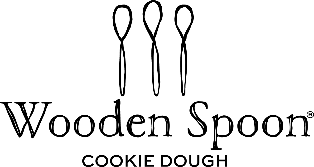 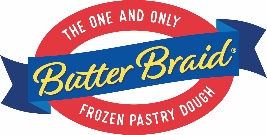 2025 Spring Sale Dates    Remember Spring Break when choosing your dates!Delivery before Easter (4/20)E1 Start by 1/8 End by 1/22Submit totals by 1/24Delivery options: 2/10 – 2/14E2 Start by 1/15End by 1/29Submit totals by 1/31Delivery options: 2/17 – 2/21E3 Start by 1/22End by 2/5Submit totals by 2/7Delivery options: 2/24 – 2/28E4 Start by 1/29End by 2/12Submit totals by 2/14Delivery options: 3/3 – 3/7E5 Start by 2/5End by 2/19Submit totals by 2/21Delivery options: 3/10 – 3/14E6 Start by 2/12End by 2/26 Submit totals by 2/28Delivery options: 3/17 – 3/21E7Start by 2/19End by 3/5Submit totals by 3/7Delivery options: 3/24 – 3/28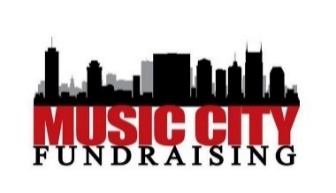 MD1Start by 2/26End by 3/12Submit totals by 3/14Delivery options: 3/31 – 4/4 MD2Start by 3/5End by 3/19Submit totals by 3/21 Delivery options: 4/7 – 4/11MD3Start by 3/12End by 3/26 Submit totals by 3/28Delivery options: 4/14 – 4/18Delivery before Mother’s Day (5/11)MD4 Start by 3/19End by 4/2 Submit totals by 4/4 Delivery options: 4/21 – 4/25MD5 Start by 3/26End b: 4/9Submit totals by 4/11 Delivery options: 4/28 – 5/2MD6 Start by 4/2 End by 4/16Submit totals by 4/18 Delivery options: 5/5 – 5/9Final Spring deliveryS1 Start by 4/9End by 4/23Submit totals by 4/25Delivery options: 5/12 – 5/16